COMPLAINT PROTOCOL / WITHDRAWAL FROM PURCHASE AGREEMENTBuyer:Full name 		Vilgain s.r.o.Address			Smetanova 1022/19, 602 00 Brno, Czech RepublicPhone			+420 608 274 646E-mail			support@vilgain.comSeller:Vilgain s.r.o., Smetanova 1022/19, 602 00 Brno, IČ 29269555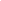 Hello,on………………………… I concluded this purchase agreement with you through your e-shop aktin.cz:invoice number or order number…………………………………………………………I received this merchandise on	…………………………………………………………Further information about the merchandise:product name (model)	………………………………………………size / weight		………………………………………………	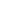 Furthermore, in this matter, I wish to exercise my right to (check and fill in): Withdrawal from the purchase agreement (refund):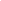 In accordance with § 7 ods. 1 zákona č. 102/2014 Z.z. I hereby announce that I am withdrawing from the above-mentioned purchase agreement. I am withdrawing from the agreement in its entirety, i.e., returning everything listed on the invoice YES / NO (cross out the inappropriate option) (NO = specify the merchandise you want to return)……………………………………………………………………………………………………………………………………Merchandise complaint: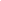 Concise description of the defect or attaching photographs:…………………………………………………………………………………………………………………………………………………………………………………………………………………………………………………………………………Circumstances under which the defect was identified:
……………………………………………………………………………………………………………………………………Provide bank details for the refund: ……………………………………………………/……………I prefer contact via (cross out the inappropriate option): e-mail / phone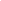 Please enclose the completed complaint protocol with the shipment. Send the shipment to Vilgain s. r. o., Smetanova 1022/19, Brno, 602 00. To send it via parcel shops, provide the code: 99215802 to the service. The e-shop does not accept shipment sent cash on delivery. You can inquire about the status at reklamace@aktin.cz.Date of filling the complaint 	………………………                      Handwritten signature	………………………